Standardrutiner: Kalvar8g Åtgärder vid avvikelser – svullnad/värme kring navelnMål: Upprättad av: Foto: Catarina Svensson1.1Ta tempen och kontrollera allmäntillstånd. Vid feber >40 °C och/eller påverkat allmäntillstånd kontakta skyndsamt besättningsveterinär.Vid normal kroppstemperatur 38-39,5 °C och opåverkat allmäntillstånd – fortsätt med tempkontroll. Rådgör med veterinär om eventuell lokalbehandling.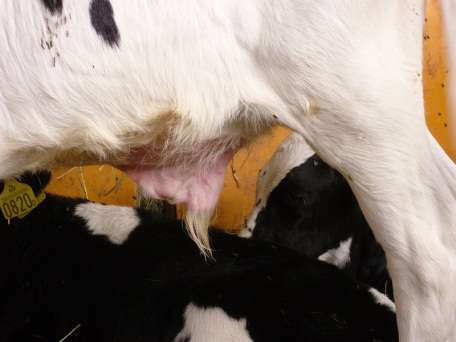 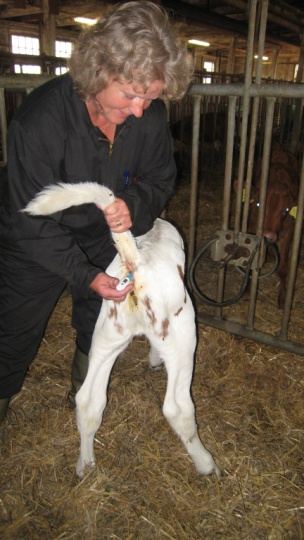 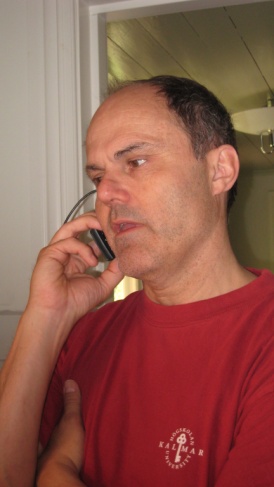 